Natte de filtre de rechange WSG-EG 300Unité de conditionnement : 10 piècesGamme: K
Numéro de référence : 0093.1327Fabricant : MAICO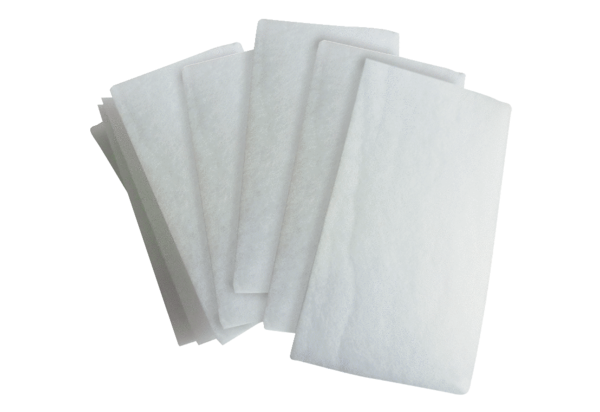 